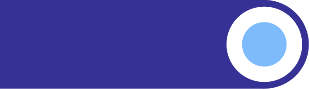 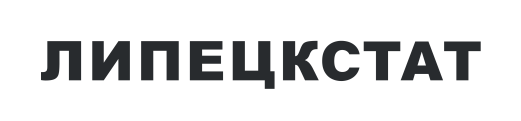 ИНДЕКСЫ ПРОИЗВОДСТВА 
ПО ВИДАМ ЭКОНОМИЧЕСКОЙ ДЕЯТЕЛЬНОСТИ 
ПО ЛИПЕЦКОЙ ОБЛАСТИ 
ЗА ЯНВАРЬ-ФЕВРАЛЬ 2024 ГОДА При использовании информации ссылка на Липецкстат обязательнаФевраль 2024 г. в % кФевраль 2024 г. в % кЯнварь-февраль2024 г. в % кянварю-февралю2023 г.февралю2023 годаянварю 2024 г.Январь-февраль2024 г. в % кянварю-февралю2023 г.Индекс промышленного производства*108,499,2105,2Добыча полезных ископаемых99,0104,192,7Обрабатывающие производства110,0100,9106,0производство пищевых продуктов114,584,5113,0производство напитков98,4114,5107,8производство табачных изделий---производство текстильных изделий120,0102,1143,7производство одежды101,9122,6106,6производство кожи и изделий из кожив 2,3 р.161,0155,1обработка древесины и производство изделий из дерева 
и пробки, кроме мебели, производство изделий из соломки 
и материалов для плетения141,0154,2128,3производство бумаги и бумажных изделий98,6107,799,2деятельность полиграфическая и копирование носителей информации46,744,076,5производство кокса и нефтепродуктов82,481,888,5производство химических веществ и химических продуктов148,9111,9146,1производство лекарственных средств и материалов, применяемых в медицинских целях104,783,1113,0производство резиновых и пластмассовых изделий101,6115,5109,4производство прочей неметаллической минеральной продукции120,1118,2108,3производство металлургическое105,0105,7100,6производство готовых металлических изделий, кроме машин 
и оборудования117,4102,6114,5производство компьютеров, электронных и оптических изделий14,483,328,6производство электрического оборудованияв 2,1 р.105,1150,3производство машин и оборудования, не включенных в другие группировки127,884,8114,4производство автотранспортных средств, прицепов и полуприцеповв 2,9 р.115,0в 2,2 р.производство мебелив 7,7 р.83,0в 6,4 р.производство прочих готовых изделий94,1143,5111,4ремонт и монтаж машин и оборудования117,7120,8112,7Обеспечение электрической энергией, газом и паром; кондиционирование воздуха98,083,2104,8Водоснабжение; водоотведение, организация сбора и утилизации отходов, деятельность по ликвидации загрязнений114,056,4167,3* Индекс промышленного производства исчисляется по видам деятельности «Добыча полезных ископаемых», «Обрабатывающие производства», «Обеспечение электрической энергией, газом и паром; кондиционирование воздуха», «Водоснабжение; водоотведение, организация сбора и утилизации отходов, деятельность по ликвидации загрязнений» на основе данных о динамике производства важнейших товаров-представителей (в натуральном или стоимостном выражении). В качестве весов используется структура валовой добавленной стоимости по видам экономической деятельности 2018 базисного года.* Индекс промышленного производства исчисляется по видам деятельности «Добыча полезных ископаемых», «Обрабатывающие производства», «Обеспечение электрической энергией, газом и паром; кондиционирование воздуха», «Водоснабжение; водоотведение, организация сбора и утилизации отходов, деятельность по ликвидации загрязнений» на основе данных о динамике производства важнейших товаров-представителей (в натуральном или стоимостном выражении). В качестве весов используется структура валовой добавленной стоимости по видам экономической деятельности 2018 базисного года.* Индекс промышленного производства исчисляется по видам деятельности «Добыча полезных ископаемых», «Обрабатывающие производства», «Обеспечение электрической энергией, газом и паром; кондиционирование воздуха», «Водоснабжение; водоотведение, организация сбора и утилизации отходов, деятельность по ликвидации загрязнений» на основе данных о динамике производства важнейших товаров-представителей (в натуральном или стоимостном выражении). В качестве весов используется структура валовой добавленной стоимости по видам экономической деятельности 2018 базисного года.* Индекс промышленного производства исчисляется по видам деятельности «Добыча полезных ископаемых», «Обрабатывающие производства», «Обеспечение электрической энергией, газом и паром; кондиционирование воздуха», «Водоснабжение; водоотведение, организация сбора и утилизации отходов, деятельность по ликвидации загрязнений» на основе данных о динамике производства важнейших товаров-представителей (в натуральном или стоимостном выражении). В качестве весов используется структура валовой добавленной стоимости по видам экономической деятельности 2018 базисного года.